 	78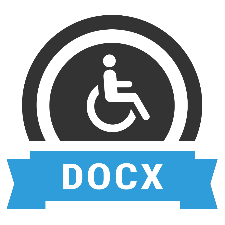 